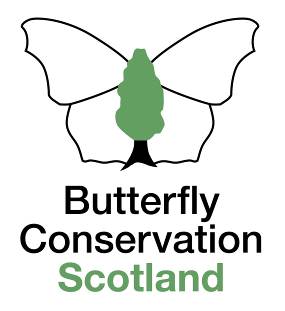 Forester Moth - Caterpillar Challenge. 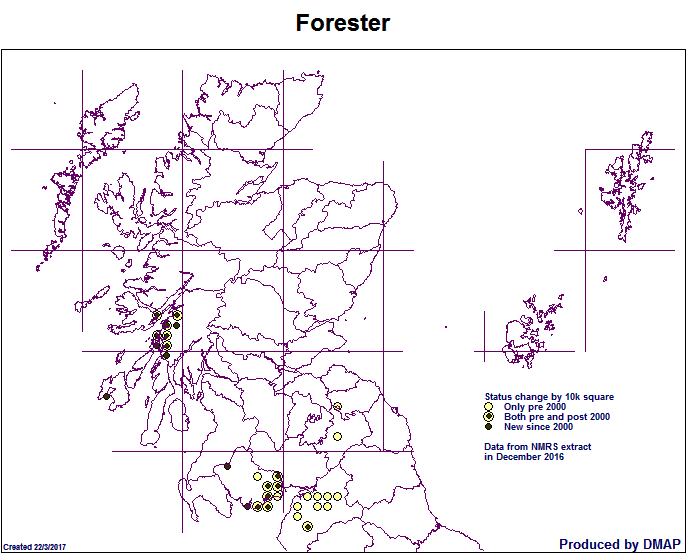 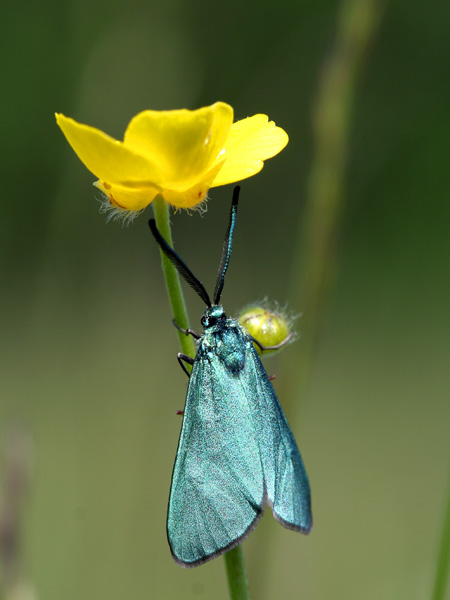 Argyll is a key location in the UK for the rare day-flying Forester moth. However, its caterpillars have never been found in the wild in Scotland.After a brief indoor session we will visit a nearby site to look for them and their feeding signs to help better understand their preferred haunts.The day is free, informal, informative & fun!Everyone welcomeNo previous knowledge required For more information and to book a place please contactTom Prescott; Email: tprescott@butterfly-conservation.org Mobile: 07979 785665